Oggetto:Con la presente si attesta che il signor in qualità di legale per conto dell’operatore economico in indirizzo;come riportato dal seguente documento che si allega in copia semplice:e identificato mediante il seguente documento di riconoscimento:Travagliato, Lì Per la Stazione appaltante(                                    )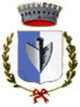 Città di Travagliato(provincia di Brescia)Spett.  BANDO D’ASTA PUBBLICAPER L’ASSEGNAZIONE DEL CONTRATTO D’AFFITTO D’AZIENDA DEL RISTORANTE “CALESSE” PRESSO IL CENTRO SPORTIVO COMUNALE IN VIA IV NOVEMBRE.BANDO D’ASTA PUBBLICAPER L’ASSEGNAZIONE DEL CONTRATTO D’AFFITTO D’AZIENDA DEL RISTORANTE “CALESSE” PRESSO IL CENTRO SPORTIVO COMUNALE IN VIA IV NOVEMBRE.Attestazione di avvenuto sopralluogo assistito in sito    - attestazione S.O.A.;- certificato di iscrizione o stampa della visura camerale della Camera di Commercio;- procura notarile rep. n. ________ in data ___________ autenticata dal notaio ____________ ;- delega scritta in data ______________ rilasciata da ______________________________ ;numerorilasciato in datarilasciato da- carta di identità- passaporto- patente di guida- _____________- ha effettuato sopralluogo assistito sui luoghi oggetto della procedura d’asta in oggetto.